Family Situation Cards‘‘House Ground Plan (Floor Plan) Worksheet Template’ A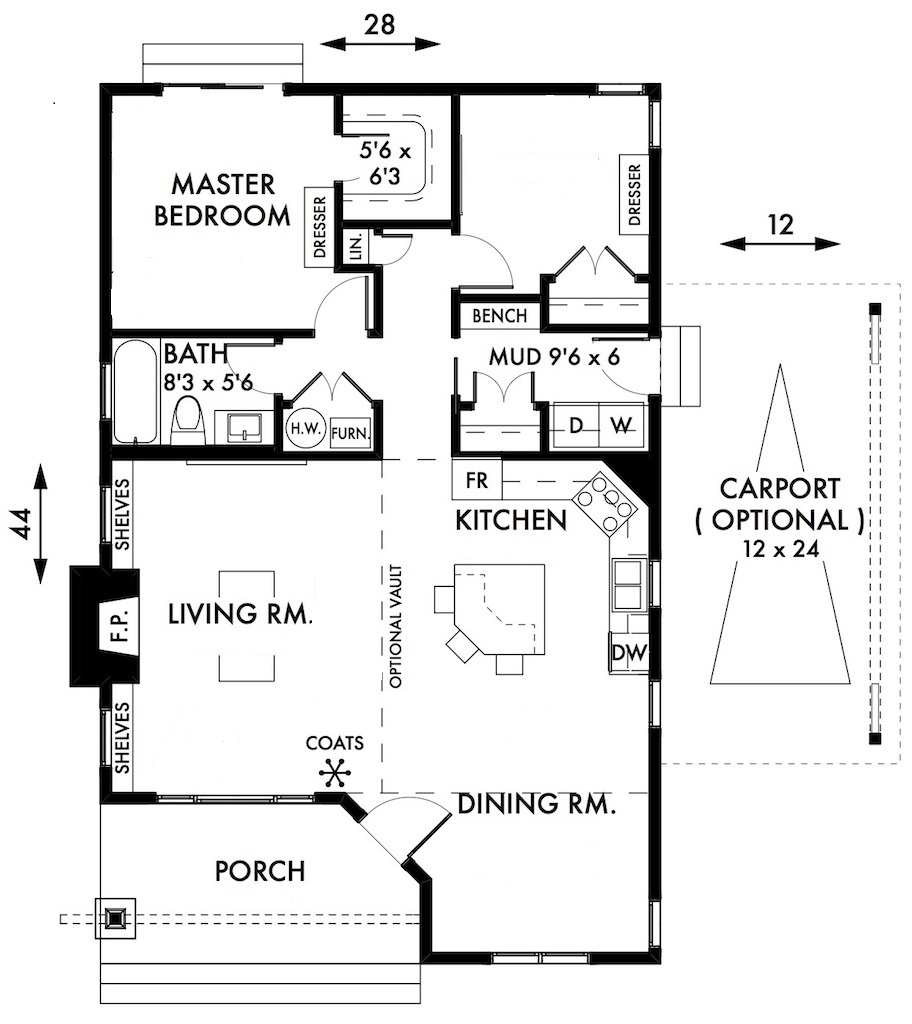 ‘House Ground Plan Worksheet - Template’ B 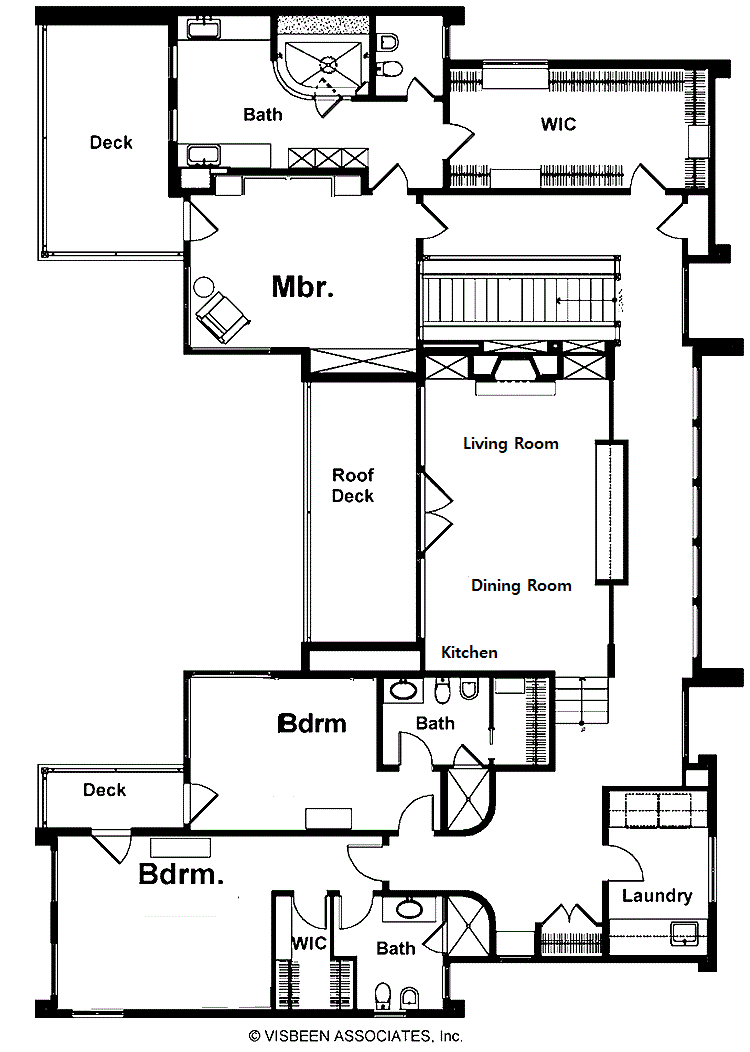 ‘House Ground Plan Worksheet - Template’ C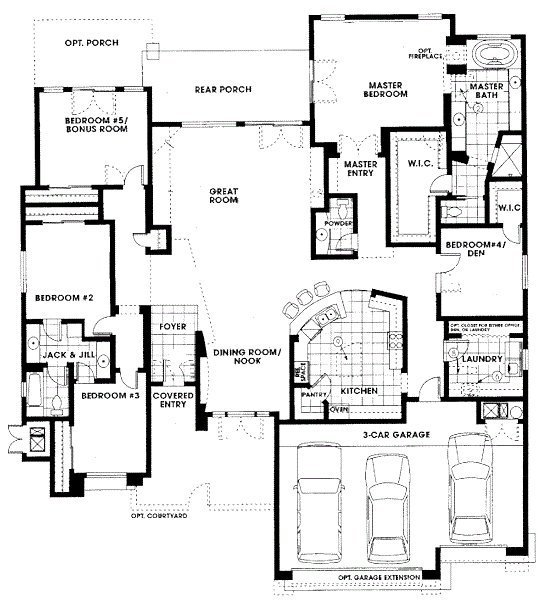 ‘House Ground Plan Worksheet - Template’ D4Bedroom, Family room, Porch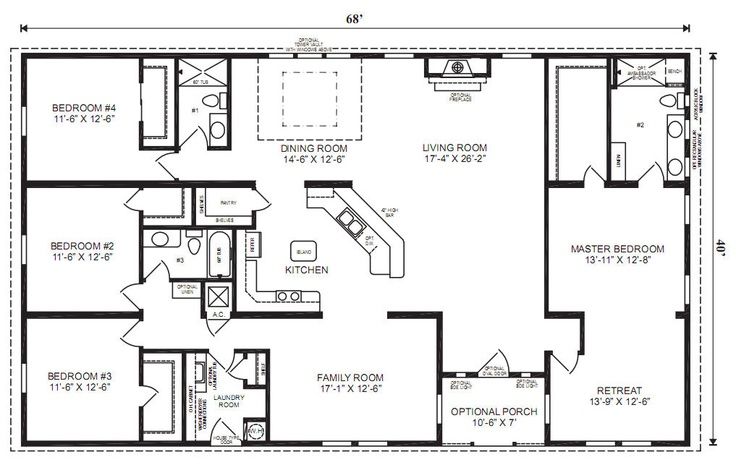 -	‘House Ground Plan (Floor Plan) With Furniture Arrangement’ Sample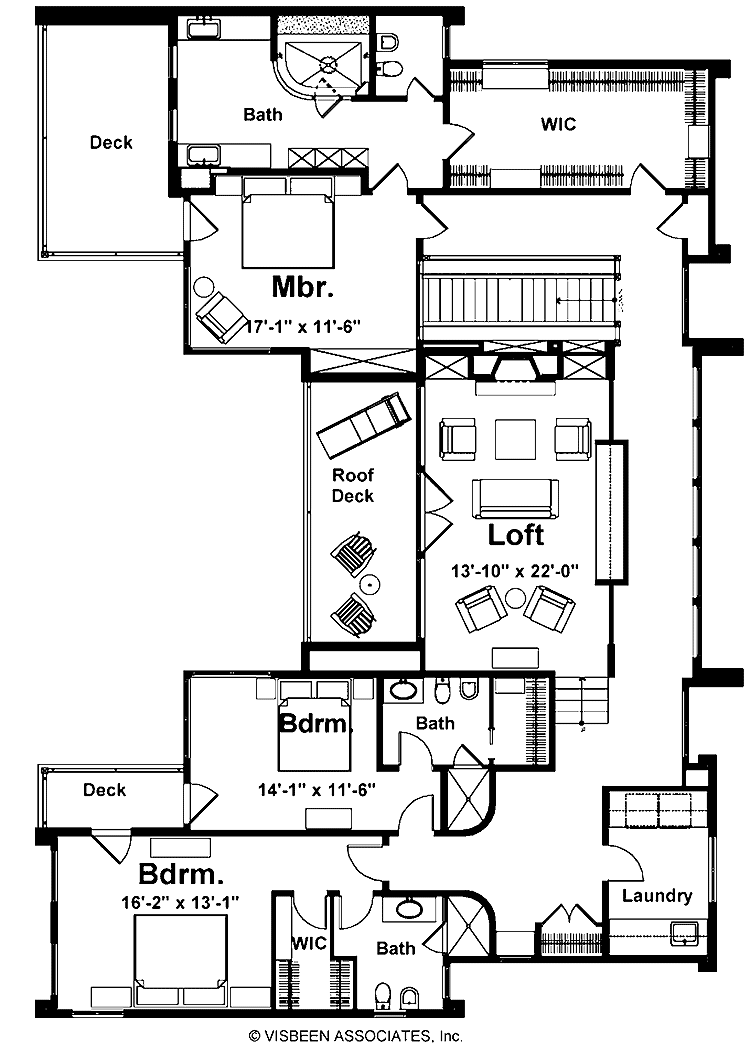 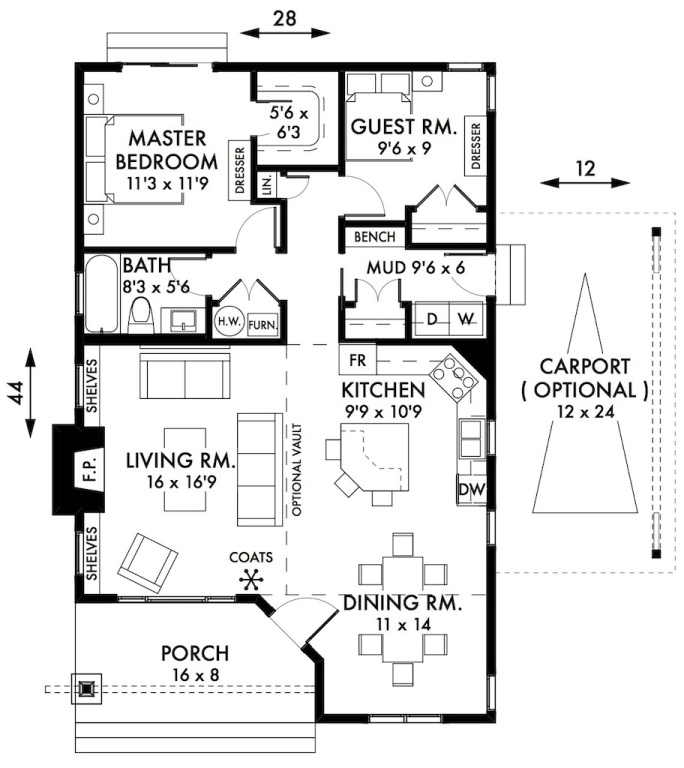 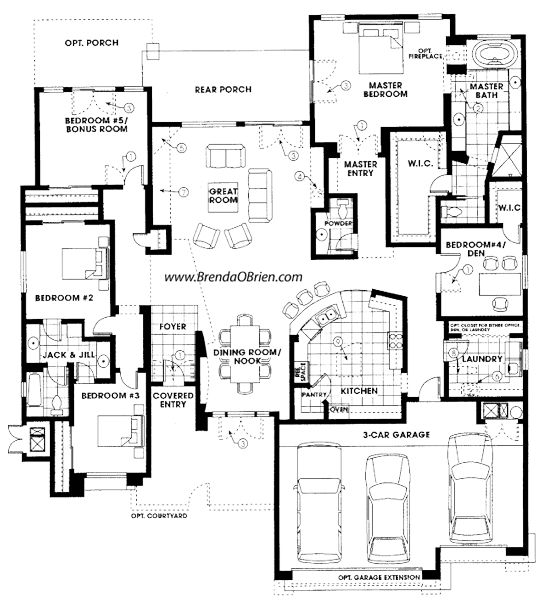 ‘Vocabulary for House’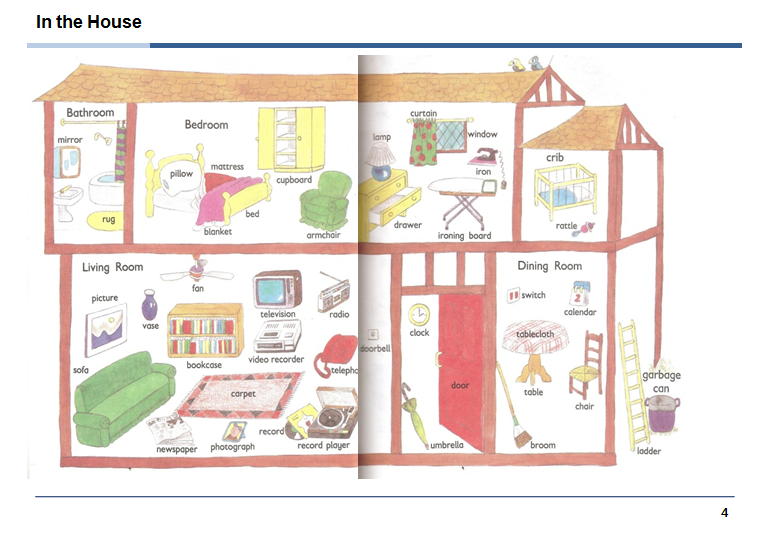 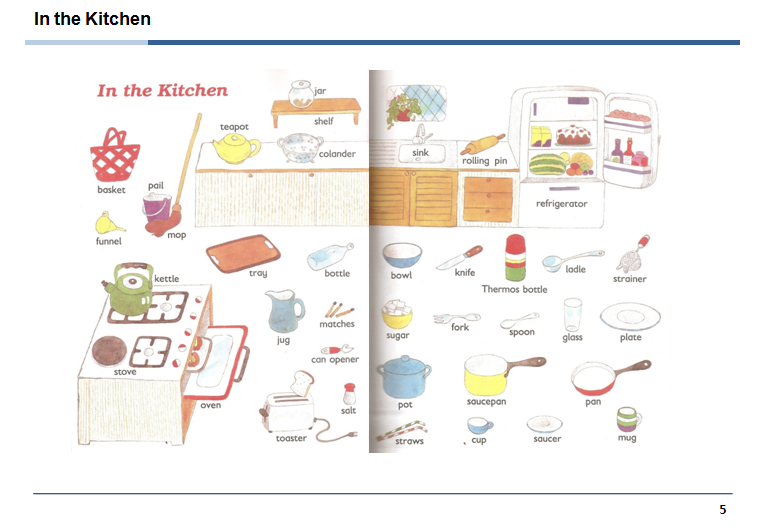  Listening   Speaking   Reading    Grammar   Writing Listening   Speaking   Reading    Grammar   Writing Listening   Speaking   Reading    Grammar   Writing Listening   Speaking   Reading    Grammar   WritingTopic: Home DressingTopic: Home DressingTopic: Home DressingTopic: Home DressingInstructor:JuliaStudents Competency LevelPre-IntermediateNumber of Students:14Lesson Length:60minutesMaterials:(List the Names of all materials used in the lesson. Materials must be shown at the end of this document)White Board & Markers,Computer, Projector, Screen‘Home Dressing’ SiteFamily Situation Cards:Parents, Two Students 4 Family MembersParents, Two Children, Grandparents 2Family MembersNewlywed Couple 2 Family Members‘House Ground Plan Worksheet Template’ A‘House Ground Plan Worksheet Template’ B‘House Ground Plan Worksheet Template’ C‘House Ground Plan Worksheet Template’ D‘House Ground Plan (Floor Plan) With Furniture Arrangement’ Sample‘Vocabulary for House’Materials:(List the Names of all materials used in the lesson. Materials must be shown at the end of this document)White Board & Markers,Computer, Projector, Screen‘Home Dressing’ SiteFamily Situation Cards:Parents, Two Students 4 Family MembersParents, Two Children, Grandparents 2Family MembersNewlywed Couple 2 Family Members‘House Ground Plan Worksheet Template’ A‘House Ground Plan Worksheet Template’ B‘House Ground Plan Worksheet Template’ C‘House Ground Plan Worksheet Template’ D‘House Ground Plan (Floor Plan) With Furniture Arrangement’ Sample‘Vocabulary for House’Materials:(List the Names of all materials used in the lesson. Materials must be shown at the end of this document)White Board & Markers,Computer, Projector, Screen‘Home Dressing’ SiteFamily Situation Cards:Parents, Two Students 4 Family MembersParents, Two Children, Grandparents 2Family MembersNewlywed Couple 2 Family Members‘House Ground Plan Worksheet Template’ A‘House Ground Plan Worksheet Template’ B‘House Ground Plan Worksheet Template’ C‘House Ground Plan Worksheet Template’ D‘House Ground Plan (Floor Plan) With Furniture Arrangement’ Sample‘Vocabulary for House’Materials:(List the Names of all materials used in the lesson. Materials must be shown at the end of this document)White Board & Markers,Computer, Projector, Screen‘Home Dressing’ SiteFamily Situation Cards:Parents, Two Students 4 Family MembersParents, Two Children, Grandparents 2Family MembersNewlywed Couple 2 Family Members‘House Ground Plan Worksheet Template’ A‘House Ground Plan Worksheet Template’ B‘House Ground Plan Worksheet Template’ C‘House Ground Plan Worksheet Template’ D‘House Ground Plan (Floor Plan) With Furniture Arrangement’ Sample‘Vocabulary for House’Aims:(What students will be able to achieve by participating in the activities of the lesson.  (Ss gain or get by doing…)Improve speaking skills by group activity and discussion with a group and answering  teacherImprove listening skills by group activity and discussion with a group, responding to teacherImprove writing skills by planning for buying house stuffs and arrangementImprove interaction and communication skills by having discussion in a group Activate, increase interest, and participate with fun in an English communicationAims:(What students will be able to achieve by participating in the activities of the lesson.  (Ss gain or get by doing…)Improve speaking skills by group activity and discussion with a group and answering  teacherImprove listening skills by group activity and discussion with a group, responding to teacherImprove writing skills by planning for buying house stuffs and arrangementImprove interaction and communication skills by having discussion in a group Activate, increase interest, and participate with fun in an English communicationAims:(What students will be able to achieve by participating in the activities of the lesson.  (Ss gain or get by doing…)Improve speaking skills by group activity and discussion with a group and answering  teacherImprove listening skills by group activity and discussion with a group, responding to teacherImprove writing skills by planning for buying house stuffs and arrangementImprove interaction and communication skills by having discussion in a group Activate, increase interest, and participate with fun in an English communicationAims:(What students will be able to achieve by participating in the activities of the lesson.  (Ss gain or get by doing…)Improve speaking skills by group activity and discussion with a group and answering  teacherImprove listening skills by group activity and discussion with a group, responding to teacherImprove writing skills by planning for buying house stuffs and arrangementImprove interaction and communication skills by having discussion in a group Activate, increase interest, and participate with fun in an English communicationLanguage Skills:(Lists what activities language skills students will be using by participating in the activities of the lesson.)Reading: (Where did reading occur in the lesson?)   Group activity, note takingListening :(Where did listening occur in the lesson?)   Teacher talk, during the group activity, discussionSpeaking: (Where did speaking occur in the lesson?)   Small group discussion, answering  a teacher, presentationWriting: (Where did writing occur in the lesson?)Note, PlanningLanguage Skills:(Lists what activities language skills students will be using by participating in the activities of the lesson.)Reading: (Where did reading occur in the lesson?)   Group activity, note takingListening :(Where did listening occur in the lesson?)   Teacher talk, during the group activity, discussionSpeaking: (Where did speaking occur in the lesson?)   Small group discussion, answering  a teacher, presentationWriting: (Where did writing occur in the lesson?)Note, PlanningLanguage Skills:(Lists what activities language skills students will be using by participating in the activities of the lesson.)Reading: (Where did reading occur in the lesson?)   Group activity, note takingListening :(Where did listening occur in the lesson?)   Teacher talk, during the group activity, discussionSpeaking: (Where did speaking occur in the lesson?)   Small group discussion, answering  a teacher, presentationWriting: (Where did writing occur in the lesson?)Note, PlanningLanguage Skills:(Lists what activities language skills students will be using by participating in the activities of the lesson.)Reading: (Where did reading occur in the lesson?)   Group activity, note takingListening :(Where did listening occur in the lesson?)   Teacher talk, during the group activity, discussionSpeaking: (Where did speaking occur in the lesson?)   Small group discussion, answering  a teacher, presentationWriting: (Where did writing occur in the lesson?)Note, PlanningLanguage Systems: (Lists what language systems students will be using by participating in the activities of the lesson.)Phonology: (sound)Group activity, discussion, teacher talkFunction:(situation)Buying furniture and domestic appliancesPlanning furniture arrangements and decoration for houseLexis: (meaning)Vocabulary about house1), furniture2), domestic appliances and other house stuffs                       1) living room, bedroom, dining room, etc 2) bunker bed and so onGrammar:(language structure)Description for arrangement, There is, there areDiscourse: (communication)Discussion, responding the teacher, group activity-buying/planning furnitureLanguage Systems: (Lists what language systems students will be using by participating in the activities of the lesson.)Phonology: (sound)Group activity, discussion, teacher talkFunction:(situation)Buying furniture and domestic appliancesPlanning furniture arrangements and decoration for houseLexis: (meaning)Vocabulary about house1), furniture2), domestic appliances and other house stuffs                       1) living room, bedroom, dining room, etc 2) bunker bed and so onGrammar:(language structure)Description for arrangement, There is, there areDiscourse: (communication)Discussion, responding the teacher, group activity-buying/planning furnitureLanguage Systems: (Lists what language systems students will be using by participating in the activities of the lesson.)Phonology: (sound)Group activity, discussion, teacher talkFunction:(situation)Buying furniture and domestic appliancesPlanning furniture arrangements and decoration for houseLexis: (meaning)Vocabulary about house1), furniture2), domestic appliances and other house stuffs                       1) living room, bedroom, dining room, etc 2) bunker bed and so onGrammar:(language structure)Description for arrangement, There is, there areDiscourse: (communication)Discussion, responding the teacher, group activity-buying/planning furnitureLanguage Systems: (Lists what language systems students will be using by participating in the activities of the lesson.)Phonology: (sound)Group activity, discussion, teacher talkFunction:(situation)Buying furniture and domestic appliancesPlanning furniture arrangements and decoration for houseLexis: (meaning)Vocabulary about house1), furniture2), domestic appliances and other house stuffs                       1) living room, bedroom, dining room, etc 2) bunker bed and so onGrammar:(language structure)Description for arrangement, There is, there areDiscourse: (communication)Discussion, responding the teacher, group activity-buying/planning furnitureAssumptions :(What students must already be able to do and what concepts must already be mastered before the lesson in order to achieve the aims of the lesson.)All Ss probably know the key vocabulary about house, furniture, and domestic electronicAll Ss probably have some dreams about ideal house and ground floorAll Ss probably have some wishes to make special room for their interests All Ss probably have some wishes for home stylingAll Ss understand the concept of home styling and will enjoy planning home decorationAll Ss have opinions about their ideal plan of furniture arrangement.Assumptions :(What students must already be able to do and what concepts must already be mastered before the lesson in order to achieve the aims of the lesson.)All Ss probably know the key vocabulary about house, furniture, and domestic electronicAll Ss probably have some dreams about ideal house and ground floorAll Ss probably have some wishes to make special room for their interests All Ss probably have some wishes for home stylingAll Ss understand the concept of home styling and will enjoy planning home decorationAll Ss have opinions about their ideal plan of furniture arrangement.Assumptions :(What students must already be able to do and what concepts must already be mastered before the lesson in order to achieve the aims of the lesson.)All Ss probably know the key vocabulary about house, furniture, and domestic electronicAll Ss probably have some dreams about ideal house and ground floorAll Ss probably have some wishes to make special room for their interests All Ss probably have some wishes for home stylingAll Ss understand the concept of home styling and will enjoy planning home decorationAll Ss have opinions about their ideal plan of furniture arrangement.Assumptions :(What students must already be able to do and what concepts must already be mastered before the lesson in order to achieve the aims of the lesson.)All Ss probably know the key vocabulary about house, furniture, and domestic electronicAll Ss probably have some dreams about ideal house and ground floorAll Ss probably have some wishes to make special room for their interests All Ss probably have some wishes for home stylingAll Ss understand the concept of home styling and will enjoy planning home decorationAll Ss have opinions about their ideal plan of furniture arrangement.Anticipated Errors and Solutions:(What things might go wrong in the lesson and what the solution will be. An SOS activity should also be included)If Ss may not have many ideasSolution : T gives them little examplesIf activity lasts too long Solution : T cuts the unnecessary partsIf activity finished too soonSolution : T makes suggestion and shared ideasIf Ss may not understandsSolution : T shows demonstration If certain Ss are shy Solution :  T encourages them and gives positive feedback for themAnticipated Errors and Solutions:(What things might go wrong in the lesson and what the solution will be. An SOS activity should also be included)If Ss may not have many ideasSolution : T gives them little examplesIf activity lasts too long Solution : T cuts the unnecessary partsIf activity finished too soonSolution : T makes suggestion and shared ideasIf Ss may not understandsSolution : T shows demonstration If certain Ss are shy Solution :  T encourages them and gives positive feedback for themAnticipated Errors and Solutions:(What things might go wrong in the lesson and what the solution will be. An SOS activity should also be included)If Ss may not have many ideasSolution : T gives them little examplesIf activity lasts too long Solution : T cuts the unnecessary partsIf activity finished too soonSolution : T makes suggestion and shared ideasIf Ss may not understandsSolution : T shows demonstration If certain Ss are shy Solution :  T encourages them and gives positive feedback for themAnticipated Errors and Solutions:(What things might go wrong in the lesson and what the solution will be. An SOS activity should also be included)If Ss may not have many ideasSolution : T gives them little examplesIf activity lasts too long Solution : T cuts the unnecessary partsIf activity finished too soonSolution : T makes suggestion and shared ideasIf Ss may not understandsSolution : T shows demonstration If certain Ss are shy Solution :  T encourages them and gives positive feedback for themReferences:www.homedressing.com.au (for showing Ss the concept of home dressing)References:www.homedressing.com.au (for showing Ss the concept of home dressing)References:www.homedressing.com.au (for showing Ss the concept of home dressing)References:www.homedressing.com.au (for showing Ss the concept of home dressing)Lead-Inor Pre-Task Part (Warm-Up Part to activate and create interest in the lesson.)Lead-Inor Pre-Task Part (Warm-Up Part to activate and create interest in the lesson.)Lead-Inor Pre-Task Part (Warm-Up Part to activate and create interest in the lesson.)Lead-Inor Pre-Task Part (Warm-Up Part to activate and create interest in the lesson.)Materials: (List the Names of all materials used in the Lead-Inor Pre-Task Partof the lesson. Materials must be shown at the end of this document)Materials: (List the Names of all materials used in the Lead-Inor Pre-Task Partof the lesson. Materials must be shown at the end of this document)Materials: (List the Names of all materials used in the Lead-Inor Pre-Task Partof the lesson. Materials must be shown at the end of this document)Materials: (List the Names of all materials used in the Lead-Inor Pre-Task Partof the lesson. Materials must be shown at the end of this document)Time:Classroom Set Up:Student Activity and Goals:Teacher Procedure &Instructions:1min5min WholeWholeSs greet the teacherSs listen to teacherGreetingTell T’s stories about the experience for home styling and share T’s ideal house(buy furniture, change the colors of  imagination about T’s ideal house5minSsSs talk their stories. Elicit the stories from Ssby asking something to want to change or buy if they have enough money.And write it down on the board(new sofa, new King bed, Sofa bed, Desk Changing dining room..etc)Let’s imagine about your home if you got the lotteryPre-Activity or Task Familiarization Part (Presentation PartPresenting the language structure to be covered in the lesson. Prepares students for the communication activity.)Pre-Activity or Task Familiarization Part (Presentation PartPresenting the language structure to be covered in the lesson. Prepares students for the communication activity.)Pre-Activity or Task Familiarization Part (Presentation PartPresenting the language structure to be covered in the lesson. Prepares students for the communication activity.)Pre-Activity or Task Familiarization Part (Presentation PartPresenting the language structure to be covered in the lesson. Prepares students for the communication activity.)Materials: (List the Names of all materials used in the Pre-Activity or Task Familiarization Part of the lesson. Materials must be shown at the end of this document)White Board & MarkersComputer, Projector, Screen‘Home Dressing’ SiteFamily Situation Cards:Parents, Two Students 4 Family MembersParents, Two Children, Grandparents 2 Family MembersNewlywed Couple 2 Family Members‘House Ground Plan Worksheet Template’ A ‘House Ground Plan Worksheet Template’ B ‘House Ground Plan Worksheet Template’ C‘House Ground Plan Worksheet Template’ D‘House Ground Plan (Floor Plan) With Furniture Arrangement’ Sample‘Vocabulary for House’Materials: (List the Names of all materials used in the Pre-Activity or Task Familiarization Part of the lesson. Materials must be shown at the end of this document)White Board & MarkersComputer, Projector, Screen‘Home Dressing’ SiteFamily Situation Cards:Parents, Two Students 4 Family MembersParents, Two Children, Grandparents 2 Family MembersNewlywed Couple 2 Family Members‘House Ground Plan Worksheet Template’ A ‘House Ground Plan Worksheet Template’ B ‘House Ground Plan Worksheet Template’ C‘House Ground Plan Worksheet Template’ D‘House Ground Plan (Floor Plan) With Furniture Arrangement’ Sample‘Vocabulary for House’Materials: (List the Names of all materials used in the Pre-Activity or Task Familiarization Part of the lesson. Materials must be shown at the end of this document)White Board & MarkersComputer, Projector, Screen‘Home Dressing’ SiteFamily Situation Cards:Parents, Two Students 4 Family MembersParents, Two Children, Grandparents 2 Family MembersNewlywed Couple 2 Family Members‘House Ground Plan Worksheet Template’ A ‘House Ground Plan Worksheet Template’ B ‘House Ground Plan Worksheet Template’ C‘House Ground Plan Worksheet Template’ D‘House Ground Plan (Floor Plan) With Furniture Arrangement’ Sample‘Vocabulary for House’Materials: (List the Names of all materials used in the Pre-Activity or Task Familiarization Part of the lesson. Materials must be shown at the end of this document)White Board & MarkersComputer, Projector, Screen‘Home Dressing’ SiteFamily Situation Cards:Parents, Two Students 4 Family MembersParents, Two Children, Grandparents 2 Family MembersNewlywed Couple 2 Family Members‘House Ground Plan Worksheet Template’ A ‘House Ground Plan Worksheet Template’ B ‘House Ground Plan Worksheet Template’ C‘House Ground Plan Worksheet Template’ D‘House Ground Plan (Floor Plan) With Furniture Arrangement’ Sample‘Vocabulary for House’Time:Classroom Set Up:Student Activity and Goals:Teacher Procedure &Instructions:4min2min4minWholeGroupGroupSs listen what T saysSs move into groupSs read the cards which describe family members. & share with group membersInstructionShow ‘Home Dressing’ SiteIntroduce the meaning of home dressing.Introduce the group activity for ‘Home dressing’ and describe setting.Divide Ss into 3 groups Hand out the situation cards which describe family members.Let each groups pick up one ground plan template among 4 templates(A,B,C,D)each group can be choose one which they want.11minWholeSs prepare for group activitySs see the pictures for home styling, home dressingAsk Ss discuss ‘home dressing’  for family members which each group hasT facilitates. Make notes to help plan new furniture arrangement.Transition Now time to present their plans for home dressingMain Activity or Task Realization Part(Practice to Production PartTeacher lead practice of the language presented and move to communication based more student centered activity)Main Activity or Task Realization Part(Practice to Production PartTeacher lead practice of the language presented and move to communication based more student centered activity)Main Activity or Task Realization Part(Practice to Production PartTeacher lead practice of the language presented and move to communication based more student centered activity)Main Activity or Task Realization Part(Practice to Production PartTeacher lead practice of the language presented and move to communication based more student centered activity)Materials: (List the Names of all materials used in the Main Activity or Task Realization Partof the lesson. Materials must be shown at the end of this document)White Board & Markers, Colored pens and pencils for 3 groupFamily Situation Cards:Parents, Two Students 4 Family MembersParents, Two Children, Grandparents 2Family MembersNewlywed Couple 2 Family Members‘House Ground Plan Worksheet Template’ A ‘House Ground Plan Worksheet Template’ B ‘House Ground Plan Worksheet Template’ C‘House Ground Plan Worksheet Template’ D ‘House Ground Plan (Floor Plan) With Furniture Arrangement’ SampleMaterials: (List the Names of all materials used in the Main Activity or Task Realization Partof the lesson. Materials must be shown at the end of this document)White Board & Markers, Colored pens and pencils for 3 groupFamily Situation Cards:Parents, Two Students 4 Family MembersParents, Two Children, Grandparents 2Family MembersNewlywed Couple 2 Family Members‘House Ground Plan Worksheet Template’ A ‘House Ground Plan Worksheet Template’ B ‘House Ground Plan Worksheet Template’ C‘House Ground Plan Worksheet Template’ D ‘House Ground Plan (Floor Plan) With Furniture Arrangement’ SampleMaterials: (List the Names of all materials used in the Main Activity or Task Realization Partof the lesson. Materials must be shown at the end of this document)White Board & Markers, Colored pens and pencils for 3 groupFamily Situation Cards:Parents, Two Students 4 Family MembersParents, Two Children, Grandparents 2Family MembersNewlywed Couple 2 Family Members‘House Ground Plan Worksheet Template’ A ‘House Ground Plan Worksheet Template’ B ‘House Ground Plan Worksheet Template’ C‘House Ground Plan Worksheet Template’ D ‘House Ground Plan (Floor Plan) With Furniture Arrangement’ SampleMaterials: (List the Names of all materials used in the Main Activity or Task Realization Partof the lesson. Materials must be shown at the end of this document)White Board & Markers, Colored pens and pencils for 3 groupFamily Situation Cards:Parents, Two Students 4 Family MembersParents, Two Children, Grandparents 2Family MembersNewlywed Couple 2 Family Members‘House Ground Plan Worksheet Template’ A ‘House Ground Plan Worksheet Template’ B ‘House Ground Plan Worksheet Template’ C‘House Ground Plan Worksheet Template’ D ‘House Ground Plan (Floor Plan) With Furniture Arrangement’ SampleTime:Classroom Set Up:Student Activity and Goals:Teacher Procedure &Instructions:1minX3WholeGroupsSs get ready for presenting  ideas on home dressingBut don’t use situation cardsEverything below happens tripleT gives instruction for each group to come to front and present And starts presenting their idea on home dressing for family situation Everything below happens triple5min5minGroupsWholeSs present their ideas of home dressing for each family while showing ground plan.One group at a time Other group watches listens and enjoysSs listen what T saysSs  applaud other studentsT monitors presentationGives encouragement to each group & facilitates class feedback to group presentation.Give Ss positive feedback, and comments, Facilitates class members’ feedbackPost Activity or Post Task Part (Wrap-Up PartClose the Lesson on a high note to and consolidate language learned in a communication based activity new situation.)Post Activity or Post Task Part (Wrap-Up PartClose the Lesson on a high note to and consolidate language learned in a communication based activity new situation.)Post Activity or Post Task Part (Wrap-Up PartClose the Lesson on a high note to and consolidate language learned in a communication based activity new situation.)Post Activity or Post Task Part (Wrap-Up PartClose the Lesson on a high note to and consolidate language learned in a communication based activity new situation.)Materials: (List the Names of all materials used in the Post Activity or Post Task Part of the lesson. Materials must be shown at the end of this document)White Board & MarkersFamily Situation Cards:Parents, Two Students 4 Family MembersParents, Two Children, Grandparents 2Family MembersNewlywed Couple 2 Family Members‘House Ground Plan Worksheet Template’ A ‘House Ground Plan Worksheet Template’ B ‘House Ground Plan Worksheet Template’ C‘House Ground Plan Worksheet Template’ D ‘House Ground Plan (Floor Plan) With Furniture Arrangement’ SampleMaterials: (List the Names of all materials used in the Post Activity or Post Task Part of the lesson. Materials must be shown at the end of this document)White Board & MarkersFamily Situation Cards:Parents, Two Students 4 Family MembersParents, Two Children, Grandparents 2Family MembersNewlywed Couple 2 Family Members‘House Ground Plan Worksheet Template’ A ‘House Ground Plan Worksheet Template’ B ‘House Ground Plan Worksheet Template’ C‘House Ground Plan Worksheet Template’ D ‘House Ground Plan (Floor Plan) With Furniture Arrangement’ SampleMaterials: (List the Names of all materials used in the Post Activity or Post Task Part of the lesson. Materials must be shown at the end of this document)White Board & MarkersFamily Situation Cards:Parents, Two Students 4 Family MembersParents, Two Children, Grandparents 2Family MembersNewlywed Couple 2 Family Members‘House Ground Plan Worksheet Template’ A ‘House Ground Plan Worksheet Template’ B ‘House Ground Plan Worksheet Template’ C‘House Ground Plan Worksheet Template’ D ‘House Ground Plan (Floor Plan) With Furniture Arrangement’ SampleMaterials: (List the Names of all materials used in the Post Activity or Post Task Part of the lesson. Materials must be shown at the end of this document)White Board & MarkersFamily Situation Cards:Parents, Two Students 4 Family MembersParents, Two Children, Grandparents 2Family MembersNewlywed Couple 2 Family Members‘House Ground Plan Worksheet Template’ A ‘House Ground Plan Worksheet Template’ B ‘House Ground Plan Worksheet Template’ C‘House Ground Plan Worksheet Template’ D ‘House Ground Plan (Floor Plan) With Furniture Arrangement’ SampleTime:Classroom Set Up:Student Activity and Goals:Teacher Procedure Instructions:5min2minWholeWholeSs discuss differences of home dressing according to family’s characteristics  Ss listenT discusses possible differences of home dressing according to family’s characteristics  Closing by giving Ss feedback about their accomplishment and improvement